РЕШЕНИЕРассмотрев обращение Главы Петропавловск-Камчатского городского округа Иваненко В.Ю. от 15.02.2017 № 01-01-01/333/17, в соответствии со статьей 33 Регламента Городской Думы Петропавловск-Камчатского городского округа, Городская Дума Петропавловск-Камчатского городского округаРЕШИЛА:1. Внести в план нормотворческой деятельности Городской Думы Петропавловск-Камчатского городского округа на I полугодие 2017 года, утвержденный решением Городской Думы Петропавловск-Камчатского городского округа от 21.12.2016 № 1208-р, изменения согласно приложению к настоящему решению.2. Контроль за исполнением настоящего решения возложить на председателя Городской Думы Петропавловск-Камчатского городского округа.Приложение к решению Городской Думы Петропавловск-Камчатского городского округа от 22.02.2017 № 1259-р1. Строку четвертую изложить в следующей редакции:2. Строку пятую изложить в следующей редакции: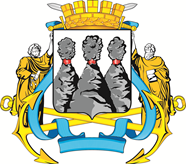 ГОРОДСКАЯ ДУМАПЕТРОПАВЛОВСК-КАМЧАТСКОГО ГОРОДСКОГО ОКРУГАот 22.02.2017 № 1259-р57-я сессияг.Петропавловск-КамчатскийО внесении изменений в план нормотворческой деятельности Городской Думы Петропавловск-Камчатского городского округа на I полугодие 2017 года, утвержденный решением Городской Думы Петропавловск-Камчатского городского округа от 21.12.2016 № 1208-рПредседатель Городской Думы Петропавловск-Камчатского городского округа  С.И. Смирнов                        «1Об установлении квалификационных требований к уровню профессионального образования, стажу муниципальной службы или стажу работы по специальности, направлению подготовки, необходимым для замещения должностей муниципальной службы в органах местного самоуправления Петропавловск-Камчатского городского округаАппарат Городской Думы Петропавловск-Камчатского городского округаI».«2О внесении изменений в Решение Городской Думы Петропавловск-Камчатского городского округа 
от 27.12.2011 № 461-нд «Об организации транспортного обслуживания населения на маршрутах регулярных перевозок на территории Петропавловск-Камчатского городского округа»Органы администрации Петропавловск-Камчатского городского округаII».